INDICAÇÃO Nº 3977/2018Indica ao Poder Executivo Municipal a realização de estudos para realização da Operação  Tapa Buraco na rua do Alumínio em frente ao nº 668, bairro Mollon, neste município.Excelentíssimo Senhor Prefeito Municipal, Nos termos do Art. 108 do Regimento Interno desta Casa de Leis, dirijo-me a Vossa Excelência para sugerir que, por intermédio do Setor competente, sejam realizados estudos para realização da Operação  Tapa Buraco na rua do Alumínio em frente ao nº 668, bairro Mollon, neste município.Justificativa:Conforme relatos dos moradores locais, a referida rua precisa de manutenção asfáltica em frente ao numero acima citado.Plenário “Dr. Tancredo Neves”, em 30 de julho de 2.018.                                                       Celso Ávila-vereador-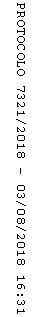 